【】　　　　　○（）がわったらをつけてみましょう。、をあわせて、のをしましょう。　　※追４は2のをレーダーチャートでする。○図（レーダーチャートなど）　をつけたら図にしてみましょう。ｋ川-26 ・  　　　　  ・  　　　　 天気天気天気【】【】【】【】【】【】天気天気天気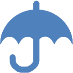 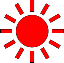 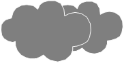 　はれ　　　  くもり　　 あめ　はれ　　　  くもり　　 あめ　はれ　　　  くもり　　 あめ　はれ　　　  くもり　　 あめ　はれ　　　  くもり　　 あめ　はれ　　　  くもり　　 あめ・・・・・・・・・メモ追１【水辺地】【水辺地】【水辺地】A．あり【3点】B．なし【1点】（：　　　　　　　　　）A．あり【3点】B．なし【1点】（：　　　　　　　　　）A．あり【3点】B．なし【1点】（：　　　　　　　　　）追２の【水辺地】の【水辺地】の【水辺地】Ａ．ほぼにやがたまっている【3点】Ｂ．やがの2～9、たまっている【2点】Ｃ．ほぼがコンクリートになっている【1点】Ａ．ほぼにやがたまっている【3点】Ｂ．やがの2～9、たまっている【2点】Ｃ．ほぼがコンクリートになっている【1点】Ａ．ほぼにやがたまっている【3点】Ｂ．やがの2～9、たまっている【2点】Ｃ．ほぼがコンクリートになっている【1点】追３の【生物】の【生物】の【生物】Ａ．にある【3点】Ｂ．水の中にある【3点】Ｃ．はない【0点】（。のがあるものは3点とする。）Ａ．にある【3点】Ｂ．水の中にある【3点】Ｃ．はない【0点】（。のがあるものは3点とする。）Ａ．にある【3点】Ｂ．水の中にある【3点】Ｃ．はない【0点】（。のがあるものは3点とする。）追４の【水質】とのとのＡ．がない【2点】Ｂ．がわかる【0点】Ａ．がない【2点】Ｂ．がわかる【0点】Ａ．がない【2点】Ｂ．がわかる【0点】追４の【水質】とのとのＡ．0～5　【1点】Ｂ．20　【0.5点】Ｃ．40　【0点】Ａ．0～5　【1点】Ｂ．20　【0.5点】Ｃ．40　【0点】Ａ．0～5　【1点】Ｂ．20　【0.5点】Ｃ．40　【0点】追５にごり（）【水質】にごり（）【水質】にごり（）【水質】Ａ．2mg/L【3点】Ｂ．2～5mg/L【2点】Ｃ．5～10mg/L【1点】Ｄ．10mg/L【0点】Ａ．2mg/L【3点】Ｂ．2～5mg/L【2点】Ｃ．5～10mg/L【1点】Ｄ．10mg/L【0点】Ａ．2mg/L【3点】Ｂ．2～5mg/L【2点】Ｃ．5～10mg/L【1点】Ｄ．10mg/L【0点】で気づいたことで気づいたことで気づいたことで気づいたことで気づいたことで気づいたことで気づいたことの追1【水辺地】【水辺地】追２の【水辺地】の【水辺地】追３の【生物】の【生物】追４の【水質】との※追４の【水質】との※追5にごり（）【水質】にごり（）【水質】：追１～追5のの：追１～追5のの：追１～追5のの：追１～追5のの